Potvrzení o pojištění / Certificate of Insurance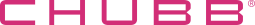 Pojistník / Policyholder Pojištěný / Insured:Rozsah pojistného krytí:Risk exposure:Územní rozsah: Territory:Limit pojistného plnění:Insurance Limit:Spoluúčast: Deductible:Pojistná doba:Term of insurance:Edwards Lifesciences AG, organizační složkaIČ 26504596Edwards Lifesciences Czech Republic s.r.o.IČ 02004534Pojištění odpovědnosti za újmu způsobenou vadou výrobkuProduct liability insurance Evropa / EuropeUS$ 2.000.000 za jednu pojistnou událost a za všechny pojistné události za pojistný rokUS$ 2.000.000 for one insurance event and for all insurance events per one insurance yearUS$ 030.06.2022 – 29.06.2024Ostatní podmínky pojištění se řídí ustanoveními pojistné smlouvy, k níž byl tento certifikát vystaven. Tento certifikát v žádném případě nepozměňuje, nerozšiřuje či nenahrazuje pojistnou smlouvu. / The other terms and conditions of the insurance are governed by the terms of the insurance policy, to which this certificate was issued. In no case does this certificate modify, extend or replace the insurance policy.Tento certifikát je platný pouze za předpokladu, že je uzavřena pojistná smlouva a je uhrazeno pojistné vztahující se k této pojistné smlouvě v plné výši. / This certificate is valid only under condition the insurance policy is concluded and the allocated premium is paid in full.V Praze, dne 06.06.2022pojistitel: Chubb European Group SE, organizační složka……..………………………Jméno: xxxxFunkce: Pověřená uzavřením pojistné smlouvy / authorised to conclude the policy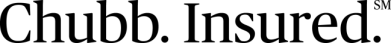 Chubb European Group SE, organizační složka, se sídlem Pobřežní 620/3, 186 00 Praha 8, identifikační číslo 278 93 723, zapsaná v obchodním rejstříku vedeném Městským soudem v Praze, oddíl A, vložka 57233, je odštěpným závodem společnosti Chubb European Group SE, která se řídí ustanoveními francouzského zákona o pojištění, s registračním číslem 450 327 374 RCS Nanterre a sídlem: La Tour Carpe Diem, 31 Place des Corolles, Esplanade Nord, 92400 Courbevoie, Francie. Chubb European Group SE má plně splacený základní kapitál ve výši 896,176,662€. Chubb European Group SE je ve Francii oprávněna k podnikání a regulovaná Autorité de contrôle prudentiel et de résolution (ACPR) 4, Place de Budapest, CS 92459, 75436 PARIS CEDEX 09. Orgánem dohledu pro výkon činnosti v České republice je Česká národní banka; tato regulace může být odlišná od práva Francie.Osobní údaje, které poskytujete nám [případně vašemu pojišťovacímu makléři] pro upisování, správu zásad, správu pohledávek a jiné účely pojištění, jak je dále popsáno v našich Zásadách ochrany osobních údajů, naleznete zde: https://www2.chubb.com/cz-cz/privacy.aspx. Můžete nás kdykoli požádat o tištěnou verzi zásad ochrany osobních údajů, a to na emailové adrese dataprotectionoffice.europe@chubb.com1